Unidad 10 Transportation RallyObjetivos:Conocer vocabulario de medios de transporte en Inglés y oraciones comparativas con adjetivosComparativos. 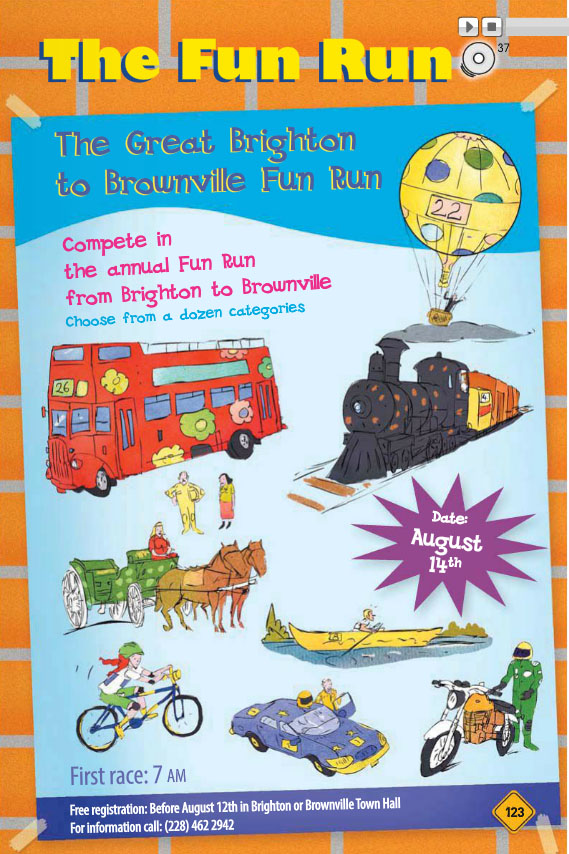 Actividades semana del 02 al 09 de Abril1)Buscar en un diccionario las siguientes palabras previo a la lectura del cuento.2)Leer El cuento THE FUN RUN (LA CARRERA DIVERTIDA) e identificar el nuevo vocabulario.3)Responder la comprensión lectora de la página 136.4)Completar los ejercicios del texto del estudiante de la página 98 a 99.9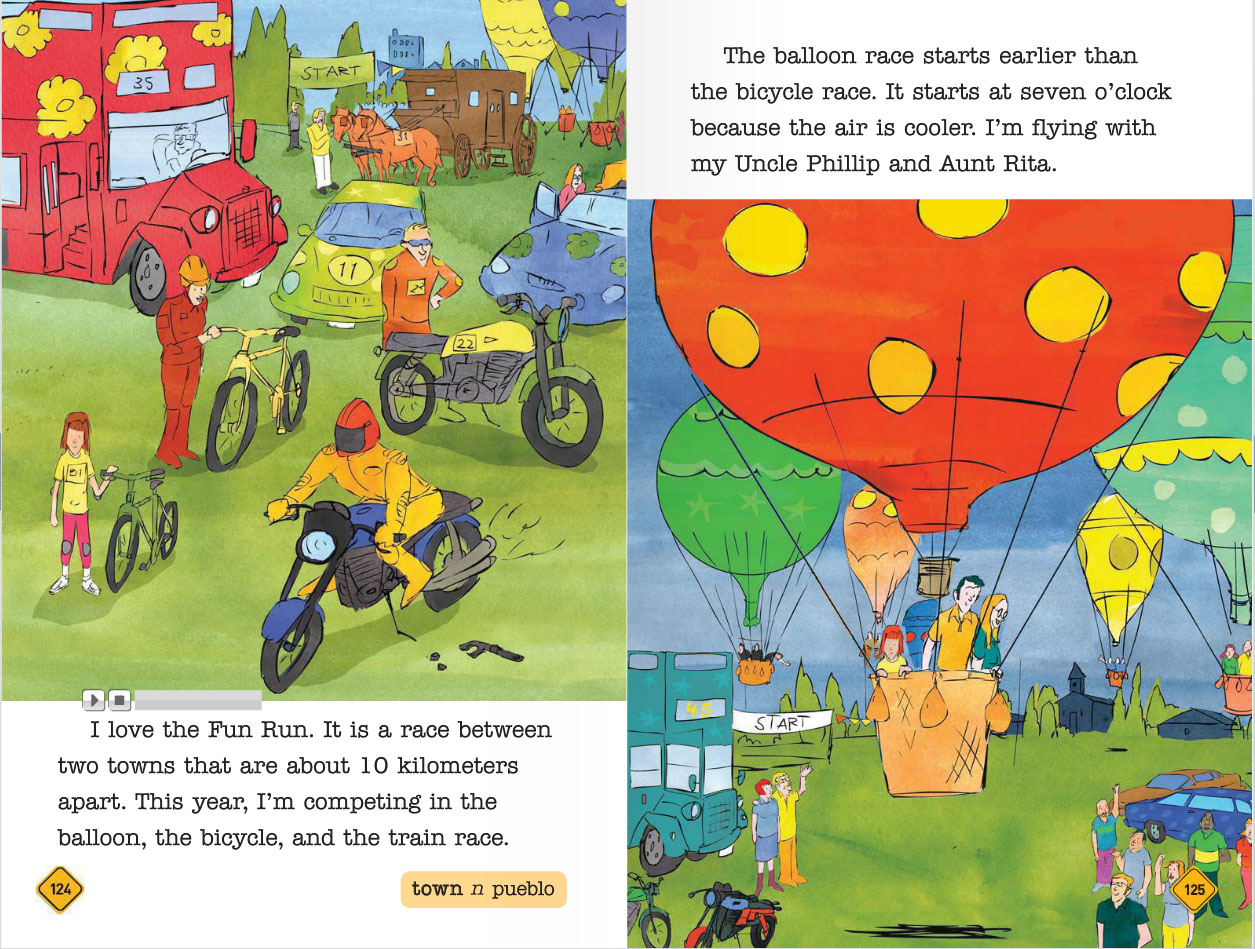 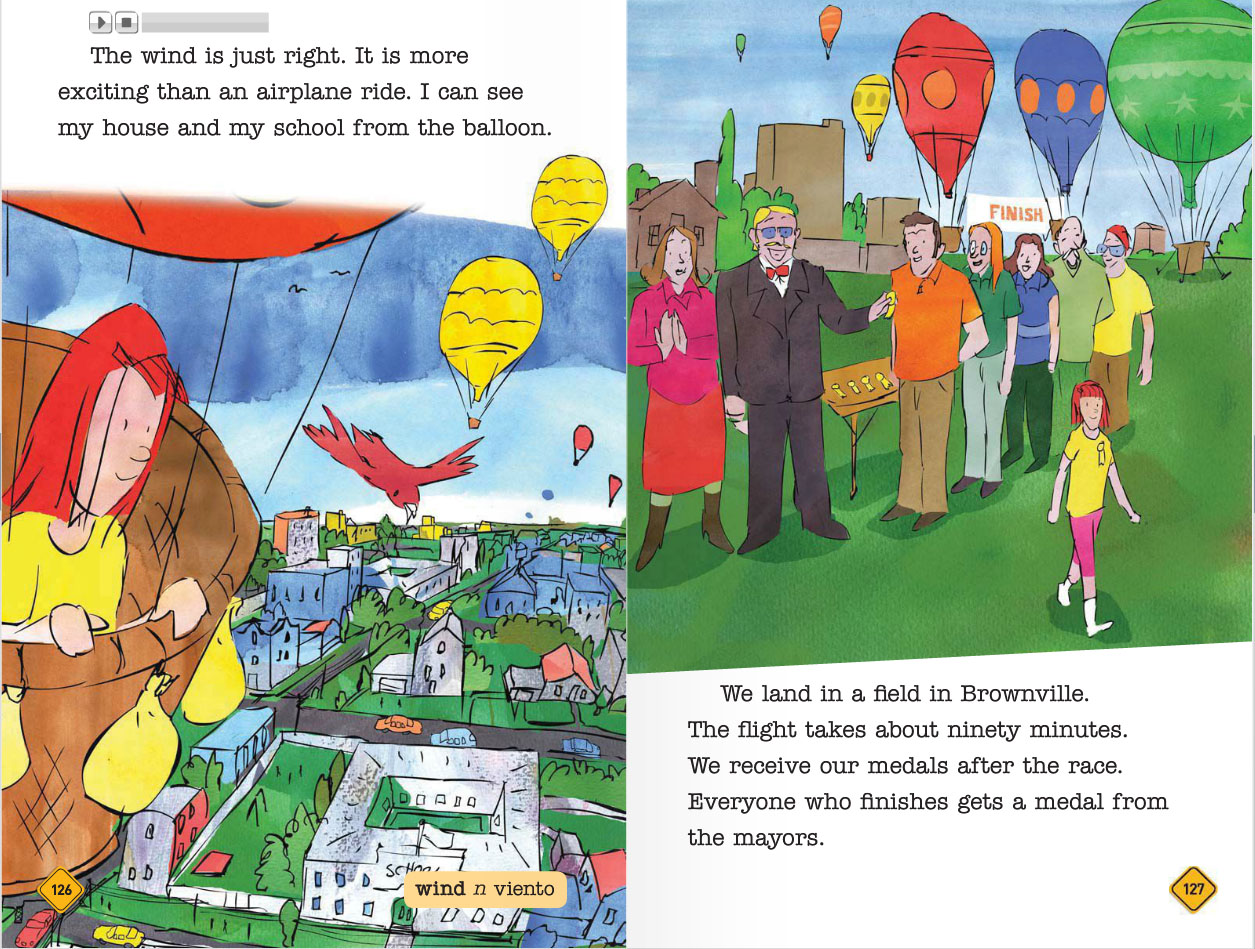 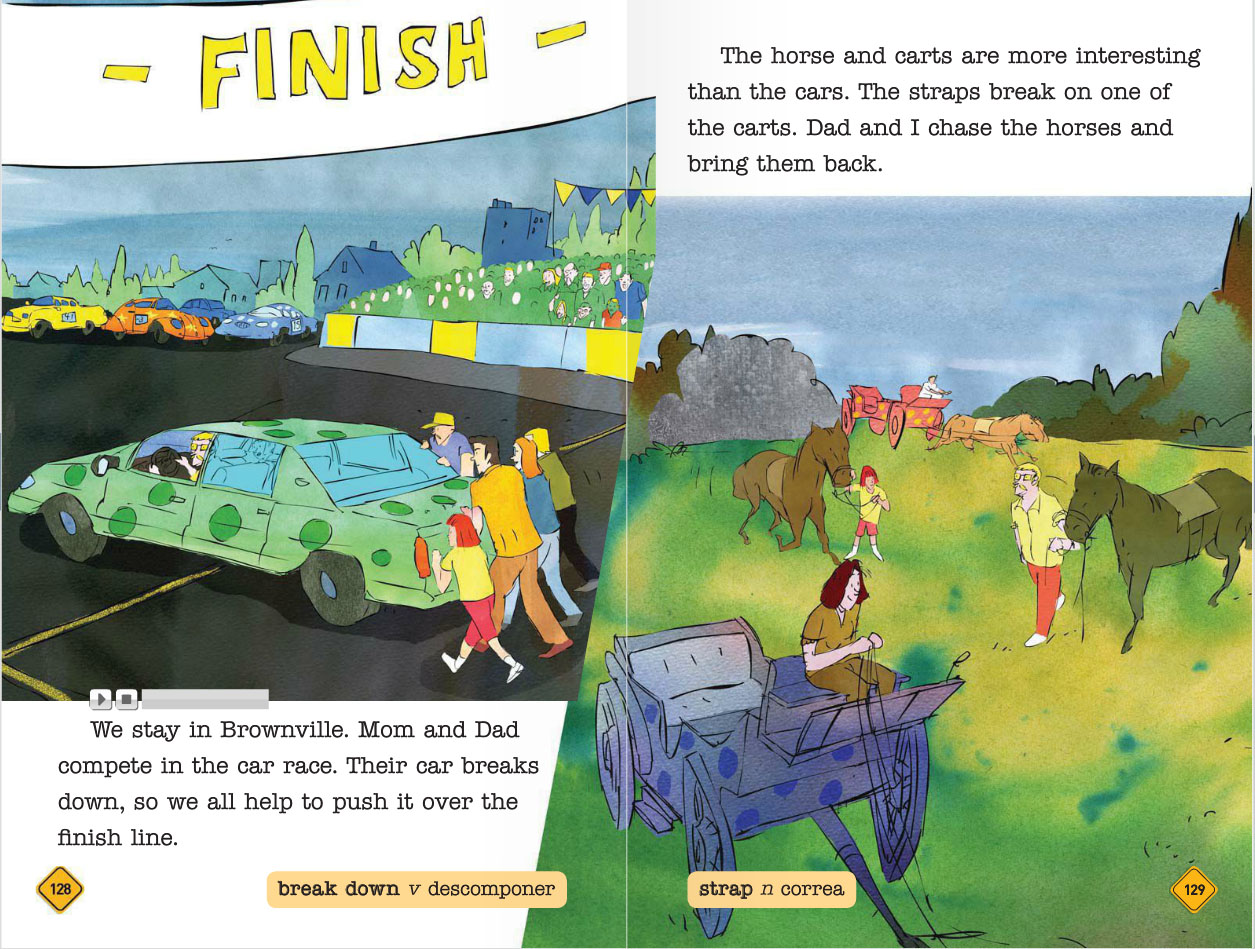 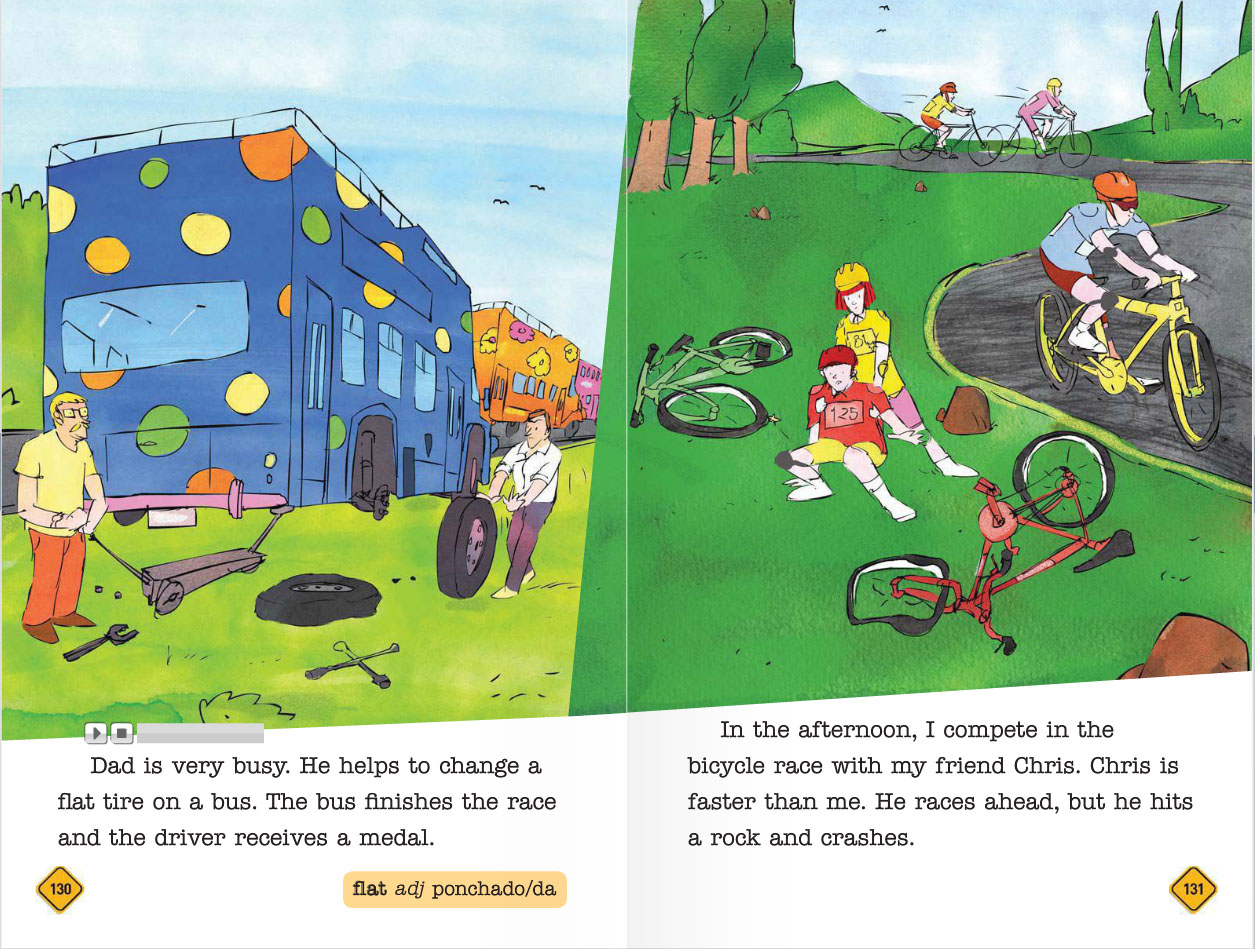 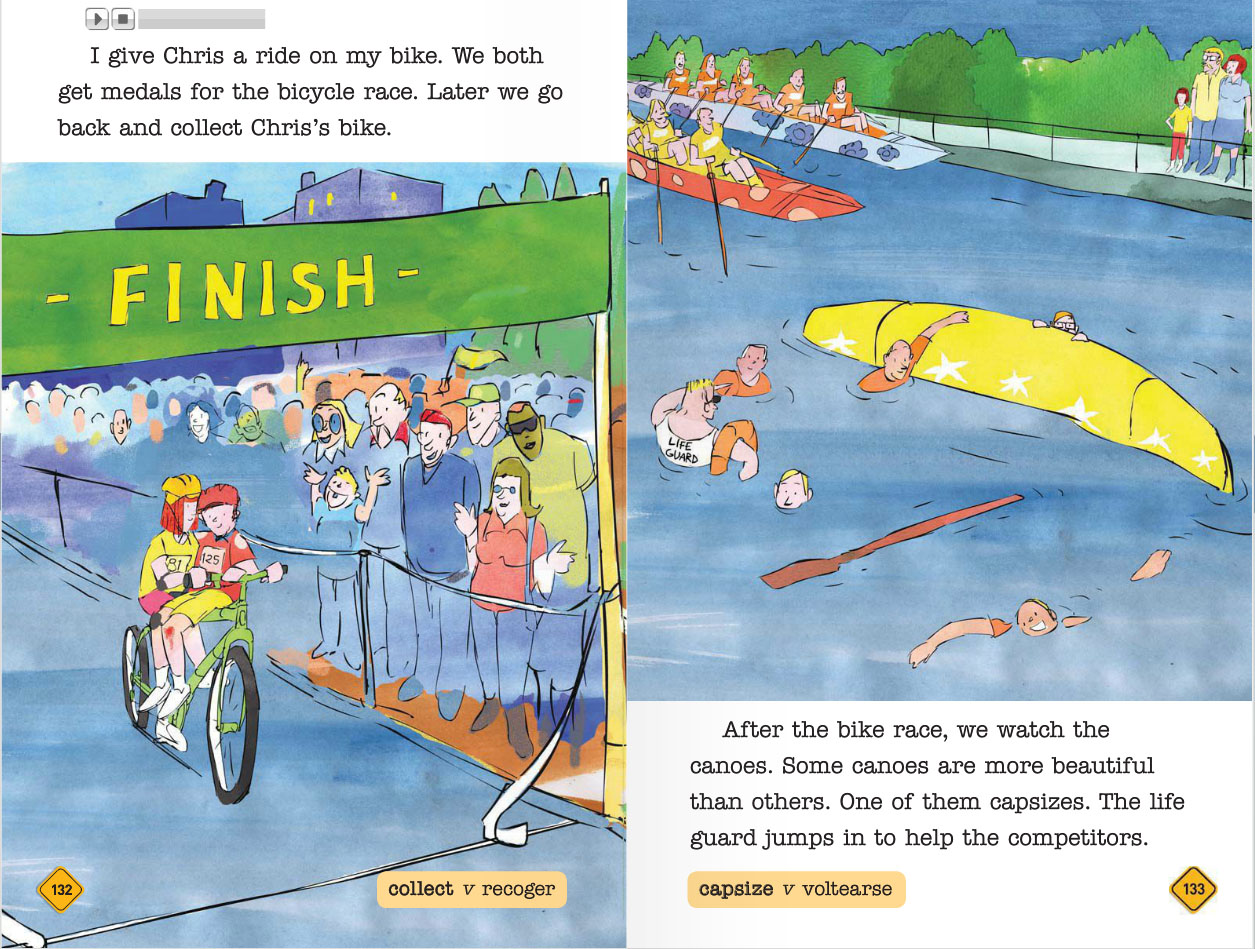 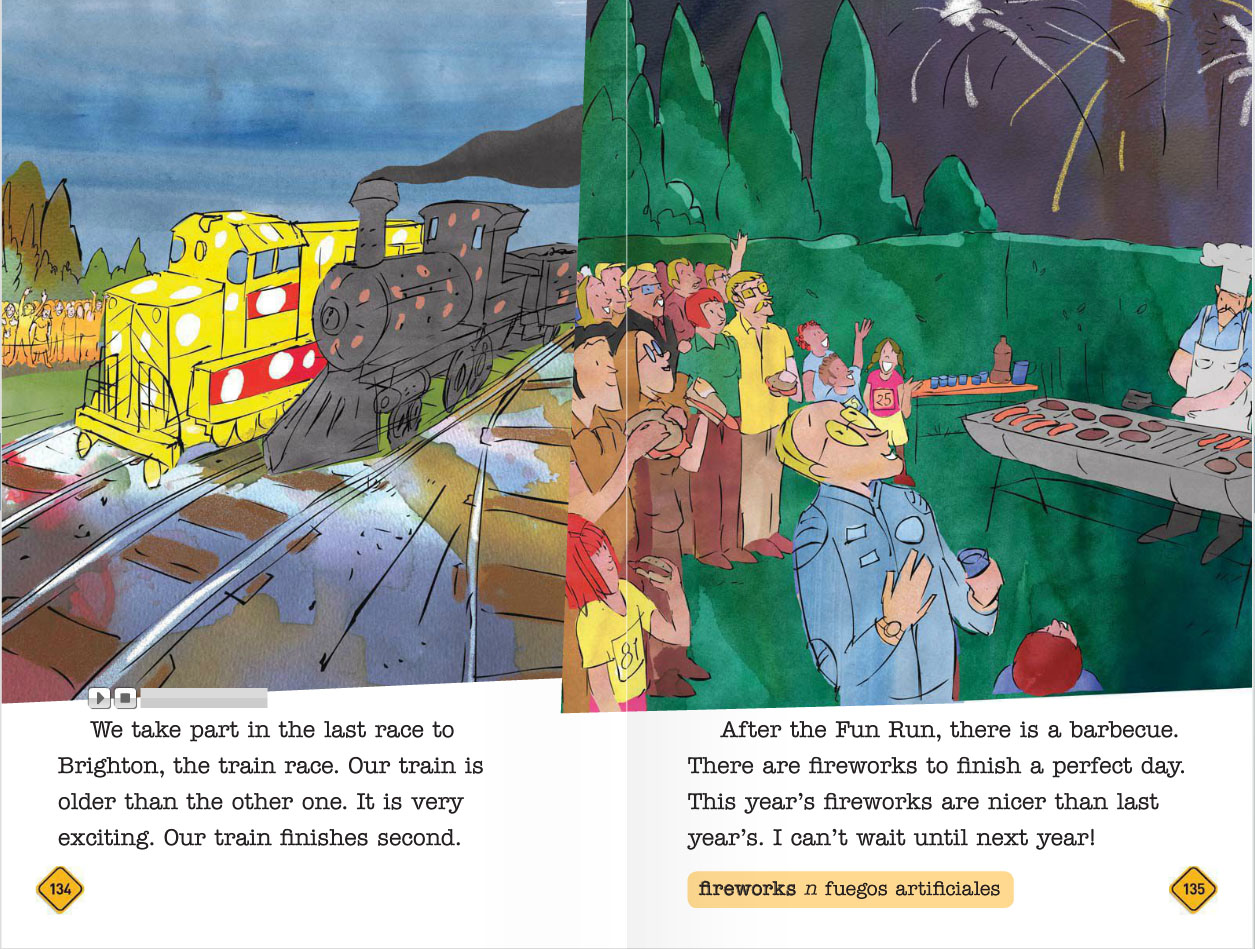 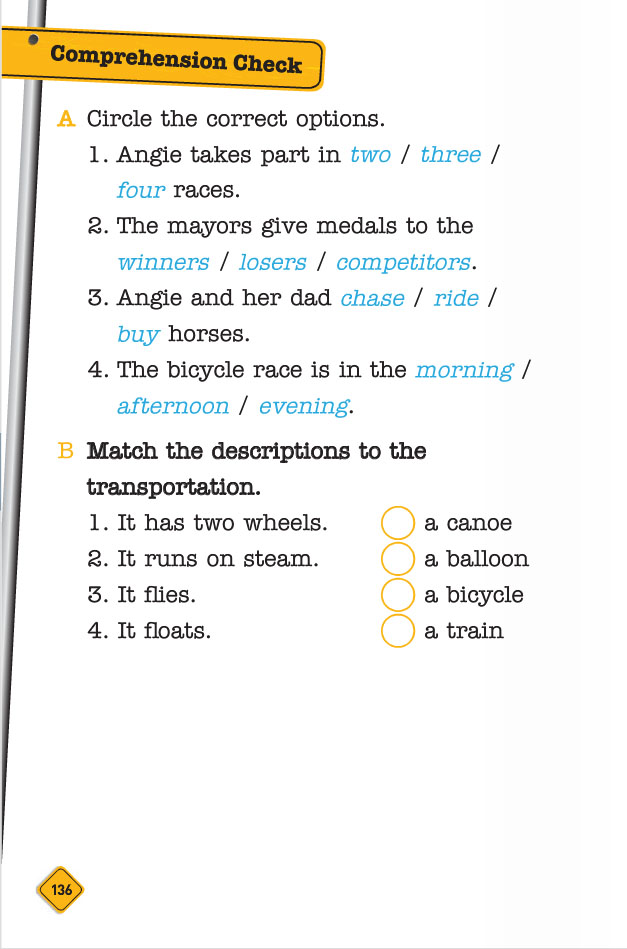 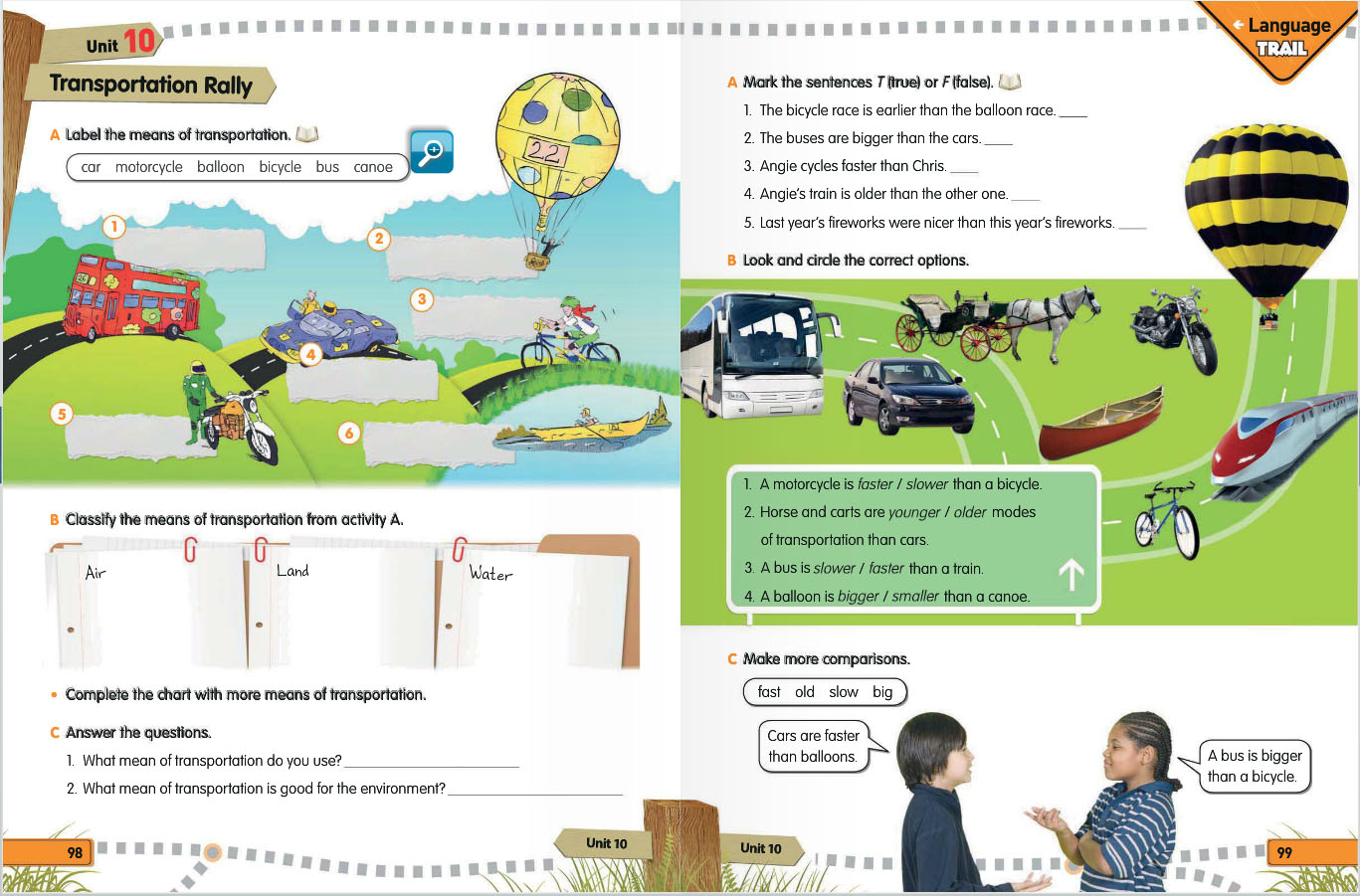 